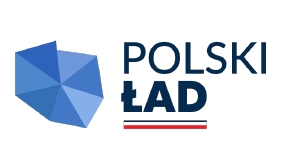 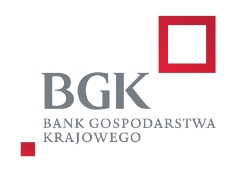 Znak sprawy: IGO.271.13.2023.BZP.BK                                                                                      załącznik nr 4 do SWZNazwa postepowania o udzielenie zamówienia publicznego: „Modernizacja systemów centralnego ogrzewania z wykorzystaniem odnawialnych źródeł energii na obszarze Gminy Wilczyn”Wykaz osób skierowanych przez wykonawcę do realizacji zamówienia publicznego, którymi dysponuje lub będzie dysponował Wykonawca potwierdzający spełnienie warunku udziału w postępowaniuNiniejszym Oświadczam(my), że osoba wskazana, będzie uczestniczyć w wykonywaniu zamówienia i posiada niezbędne wykształcenie oraz uprawnienia do wykonania przedmiotu zamówienia, wymagane w postawionym warunku w SWZ i może sprawować wymienioną funkcję zgodnie z Prawem Budowlanym:* niepotrzebne skreślić ( jeżeli wykonawca pozostaje w stosunku umowy cywilno prawnej pozostawiamy własne)Dokument należy podpisać kwalifikowanym podpisem elektronicznym przez osobę/osoby uprawnione do składania oświadczeń woli w imieniu Wykonawcy Nazwa Wykonawcy:Adres Wykonawcy:NIP:Zakres wykonywanych czynności /nazwisko i imięKwalifikacje zawodowe (data uzyskania uprawnień, numer, opis uprawnień)Dysponowanie osobą*Dysponowanie osobą*Zakres wykonywanych czynności /nazwisko i imięKwalifikacje zawodowe (data uzyskania uprawnień, numer, opis uprawnień)WłasneUdostępnione przez inny podmiot